Школа принимает поздравления!20 октября  в школе состоялся юбилей «Образованию в Сумском Посаде – 180 лет!». В подготовке к празднованию приняли участие все педагоги и учащиеся. Работа кипела: разослали и вручили пригласительные, составили сценарий истории развития образования в Посаде, презентацию о тех, кто работал и продолжает работать на ниве образования. Много репетировали и  очень старались создать красоту и  уют  гостям вечера. Атмосфера юбилейного вечера была самая душевная и  эмоциональная: слова  благодарности и подарки школе звучали от многочисленных её выпускников, руководителей школ, родителей.Депутат Законодательного Собрания Республики Карелия Кузичева Ирина Викторовна вручила грамоты за многолетний добросовестный труд Кузнецовой Людмиле Георгиевне, Махилёвой Нине Петровне, Титовой Екатерине Тихоновне. Почетной грамотой АМО «Беломорский МР» отмечена Чернявская Анна Николаевна, благодарностями РОО - Трубкина Татьяна Александровна, Неровная Галина Петровна.Чаепитие соединило нас для приятных воспоминаний, а под гормонь вместе с Бежаном  Владимиром Пантелеевичем дружно пели песни и танцевали. Это было незабываемо! Спасибо всем!!! 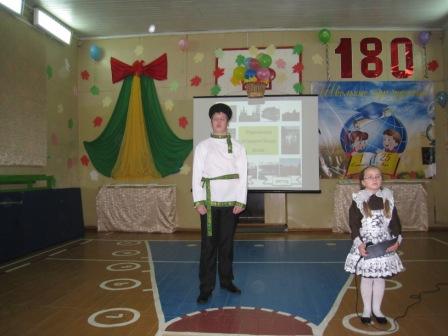 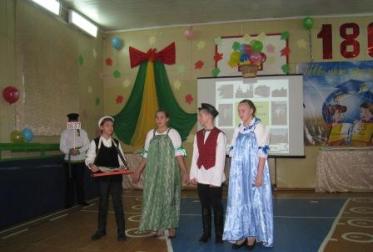 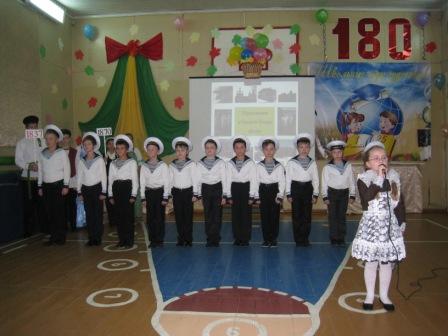 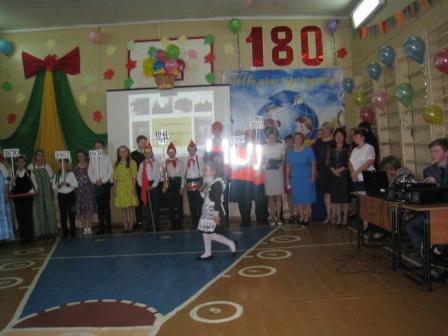 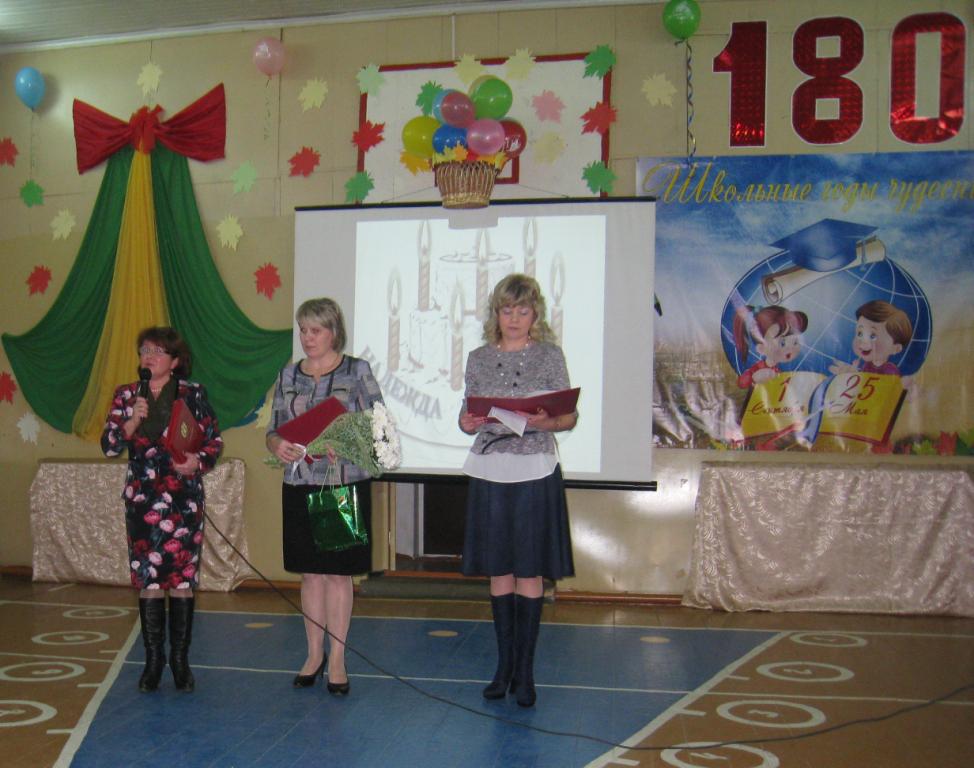 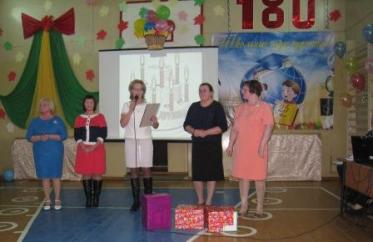 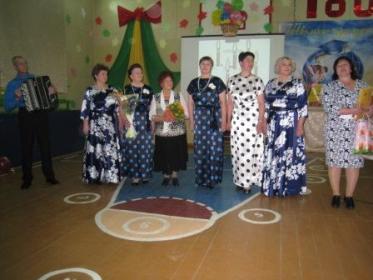 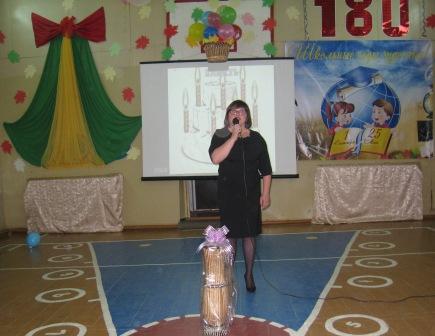 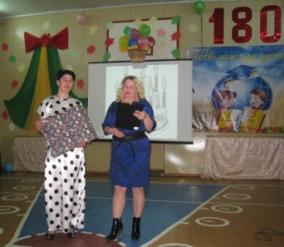 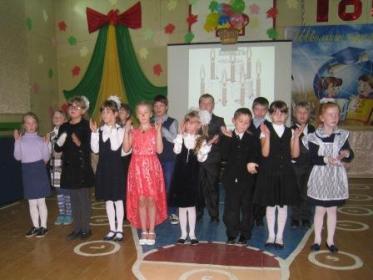 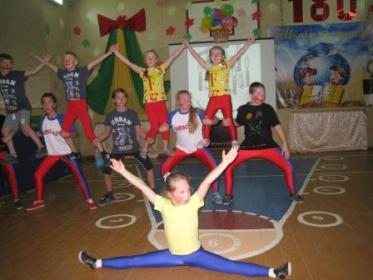 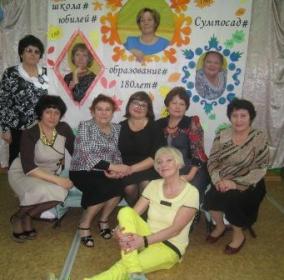 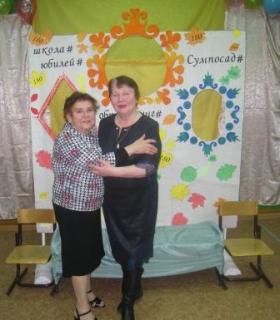 